О внесении изменений в решение Совета от « 15 » ноября 2018 года № 101 «Об установлении земельного налога на территории сельского поселения  Зареченский  сельсовет муниципального района Кугарчинский район Республики БашкортостанВ соответствии с Федеральным законом от 6 октября 2003 года № 131-ФЗ «Об общих принципах организации местного самоуправления в Российской Федерации», Налоговым кодексом  Российской Федерации, распоряжением Главы Республики Башкортостан от 1 апреля 2020 года № РГ – 119 «О первоочередных мерах по повышению устойчивости экономики Республики Башкортостан с учетом внешних факторов, в том числе связанных с распространением новой коронавирусной инфекции», руководствуясь пунктом 2 части 1 статьи 3 Устава сельского поселения   Зареченский  сельсовет муниципального района Кугарчинский район Республики Башкортостан Совет сельского поселения Зареченский  сельсовет муниципального района Кугарчинский район Республики Башкортостан  решил:1. Внести в решение Совета сельского поселения  Зареченский  сельсовет муниципального района Кугарчинский район Республики Башкортостан  от «15» ноября 2018 года № 101 «Об установлении земельного налога» следующие изменения:     1.1. абзац 3 пункта 2.1. изложить в следующей редакции: «занятых жилищным фондом и объектами инженерной инфраструктуры жилищно-коммунального комплекса (за исключением доли в праве на земельный участок, приходящейся на объект, не относящийся к жилищному фонду и к объектам инженерной инфраструктуры жилищно-коммунального комплекса) или приобретенных (предоставленных) для жилищного строительства (за исключением земельных участков, приобретенных (предоставленных) для  индивидуального жилищного строительства, используемых в предпринимательской деятельности)».     1.2. пункт 4 дополнить пунктом 4.4. следующего содержания:     «4.4. Не уплачивают авансовые платежи по налогу в течение 2020 года организации, отнесенные в соответствии с законодательством Российской Федерации к субъектам малого и среднего предпринимательства, основной вид экономической деятельности которых в соответствии с кодом (кодами) Общероссийского классификатора видов экономической деятельности, содержащимся в Едином государственном реестре юридических лиц по состоянию на 1 марта 2020 года, является:в отношении земельных участков, используемых для осуществления видов деятельности, указанных в настоящем пункте».         2. Настоящее решение вступает в силу со дня его официального опубликования и распространяется на правоотношения, возникшие 
с 1 января 2020 года по 31 декабря 2020 года включительно.        3.  Данное решение подлежит обнародованию на информационном стенде в  Администрации сельского поселения  Зареченский  сельсовет муниципального района Кугарчинский район Республики Башкортостан  по адресу : Республика Башкортостан, Кугарчинский район, д. Воскресенское, ул. 70 лет Октября д.34 , на официальном сайте Администрации сельского поселения  Зареченский  сельсовет муниципального района Кугарчинский район Республики Башкортостан http://zareche102.ru/  .                                                              4. Контроль по выполнению настоящего решения оставляю за собой.Глава сельского поселения                                         Масягутов И.З.  БАШ6ОРТОСТАН  РЕСПУБЛИКА№ЫК9г1рсен районы муниципаль районыны5 Заречье ауыл Советы ауыл бил1м13е Советы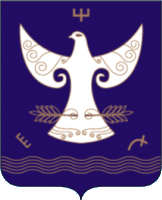 РЕСПУБЛИКА  БАШКОРТОСТАНСовет сельского поселения    Зареченский сельсовет муниципального района Кугарчинский район РЕСПУБЛИКА  БАШКОРТОСТАНСовет сельского поселения    Зареченский сельсовет муниципального района Кугарчинский район 453332, Воскресенк ауылы,Октябр8ы5 70 йыллы7ы исеменд1ге урамы, 34,  тел. 8 (34789) 2-33-41453332, д.Воскресенское,ул. 70-лет Октября, 34,                                                тел. 8 (34789) 2-33-41453332, д.Воскресенское,ул. 70-лет Октября, 34,                                                тел. 8 (34789) 2-33-41                 :АРАР       «16» апрель   2020 й           №   24                          :АРАР       «16» апрель   2020 й           №   24                               РЕШЕНИЕ«16» апреля    2020 г.                      РЕШЕНИЕ«16» апреля    2020 г.Код ОКВЭДНаименование вида экономической деятельности32.99.8Производство изделий народных художественных промыслов55Деятельность по предоставлению мест для временного проживания56.1Деятельность ресторанов и услуги по доставке продуктов питания56.2Деятельность предприятий общественного питания по обслуживанию торжественных мероприятий и прочим видам организации питания59.14Деятельность в области демонстрации кинофильмов79Деятельность туристических агентств и прочих организаций, предоставляющих услуги в сфере туризма82.3Деятельность по организации конференций и выставок85.4188.91Образование дополнительное детей и взрослыхПредоставление услуг по дневному уходу за детьми90Деятельность творческая, деятельность в области искусства и организации развлечений9396.0486.90.4Деятельность в области спорта, отдыха и развлеченийДеятельность физкультурно-оздоровительнаяДеятельность санаторно-курортных организаций95Ремонт компьютеров, предметов личного потребления и хозяйственно-бытового назначения96.01Стирка и химическая чистка текстильных и меховых изделий96.02Предоставление услуг парикмахерскими и салонами красоты 